Положение о психолого – педагогической  и социальной Службе сопровождения Муниципального бюджетного общеобразовательного учреждения – школы №35 имени А.Г. Перелыгина города Орла 1. Общие положения.1.1. Настоящее положение о психолого-педагогической и социальной службе сопровождения образовательного процесса в  Муниципального бюджетного общеобразовательного учреждения – школы №35 имени А.Г. Перелыгина города Орла  (далее – ОУ №35) определяет основу деятельности психолого-педагогической и социальной службы сопровождения в образовательном учреждении (далее – Служба сопровождения).1.2. Деятельность Службы сопровождения позволяет:- реализовать особый вид помощи ребенку в обеспечении эффективного развития, социализации, сохранения и укрепления здоровья, защиты прав детей в условиях образовательного процесса;- оказывать содействие в разработке и реализации программ развития образовательного учреждения с учетом создания более благоприятных условий для развития и воспитания детей;- создавать комплексные профилактические и коррекционные программы, направленные на преодоление психолого-педагогических и медико-социальных проблем обучающихся;- психологическая поддержка и сопровождение обучающихся в проблемных и трудных жизненных ситуациях;- участие в проектировании и создании развивающей безопаснойобразовательной среды;- мониторинг эффективности внедряемых программ и технологий обучения; проведение психологической экспертизы внедряемых программ обучения в части определения их соответствия возрастным, психофизическим особенностям, склонностям, способностям, интересам и потребностям обучающихся;- диагностика и контроль динамики личностного и интеллектуального развития обучающихся;- сотрудничество педагога-психолога с педагогами образовательного учреждения по вопросам обеспечения достижения каждым обучающимся максимально возможных для него личностных и метапредметных образовательных результатов;- содействие в построении индивидуальной траектории образования обучающихся;- содействие в создании условий для самостоятельного осознанного выбора обучающимися профессии (или профессиональной области) и содействие в построении личных профессиональных планов;- содействие позитивной социализации обучающихся;- проведение мероприятий по профилактике и коррекции отклоняющегося (агрессивного, аддиктивного, асоциального, виктимного, суицидального и т.п.) и противоправного поведения обучающихся с учетом возрастных и индивидуальных особенностей;- профилактика насилия и защиты детей от информации, наносящей вред их психическому здоровью и нравственному развитию;- содействие развитию межкультурной компетенции и толерантности;профилактика ксенофобии, экстремизма, межэтнических конфликтов;- содействие в формировании культуры здоровья и здорового образа жизни обучающихся, в воспитании осознанного устойчивого отрицательного отношения к употреблению алкоголя, психоактивных и наркотических веществ, табакокурению, и другим вредным привычкам;- психолого-педагогическое сопровождение одаренных детей;- психолого-педагогическое сопровождение процессов коррекционно-развивающего обучения, воспитания, социальной адаптации и социализацииобучающихся с ограниченными возможностями здоровья, в том числе в условиях инклюзивного обучения;- психологическое просвещение и консультирование родителей (законных представителей) обучающегося, педагогов по проблемам обучения, воспитания, поведения, развития.1.3. Служба сопровождения создается и ликвидируется приказом директора ОУ. Служба сопровождения может являться структурным подразделением образовательного учреждения, которая создается в его рамках и предназначена для осуществления процесса психолого-педагогического и социального сопровождения обучающихся данного учреждения, либо ППСП оказывается профильными специалистами ОУ.В службу входят специалисты разного профиля: педагог-психолог, социальный педагог, классные руководители. При необходимости к деятельности Службы сопровождения могут привлекаться родители (законные представители) обучающихся, медицинские представители, воспитатели ГПД и другие участники образовательного процесса. Специалисты Службы сопровождения осуществляют совместную деятельность по сопровождению в соответствии с должностными инструкциями, где определены их функции.1.4. Руководство Службой сопровождения осуществляет заместительруководителя, назначаемый приказом руководителя образовательного учреждения. Все специалисты, входящие в состав Службы сопровождения также назначаются приказом руководителя образовательного учреждения.1.5. В своей деятельности Служба сопровождения руководствуется законодательными актами в области защиты прав детей:- Конвенцией ООН о правах ребенка;- Декларацией ООН о правах инвалидов;- Конвенцией о борьбе с дискриминацией в области образования;- Всемирной Декларацией об обеспечении выживания, защиты и развития детей;- Федеральным законом «Об образовании в Российской Федерации»;- «Об основных гарантиях прав ребенка в Российской Федерации»;- Указами и распоряжениями Президента Российской Федерации;- Постановлениями и распоряжениями Правительства Российской Федерации;- Законами и постановлениями органов субъекта Российской Федерации;- Постановление Главного государственного санитарного врача РФ от 28 сентября 2020г. № 28 "Об утверждении санитарных правил СП 2.4.3648-20  «Санитарно-эпидемиологические требования к организациям воспитания и обучения, отдыха и оздоровления детей и молодежи»;- Концепцией развития психологической службы в системе образования в Российской Федерации на период до 2025 года, утвержденной Министром образования и науки Российской Федерации 19.12.2017г.;- Распоряжением Министерства просвещения России от 28.12.2020 № Р-193 «Об утверждении методических рекомендаций по системе функционирования психологических служб в общеобразовательных организациях»;- Уставом ОУ;- Настоящим Положением.1.6. Основными принципами работы Службы сопровождения являются:- приоритет интересов ребенка;- непрерывный и комплексный подход в организации сопровождения;- работа по методу междисциплинарной команды;- рекомендательный характер оказания помощи и услуг.1.7. Под сопровождением понимается система профессиональной деятельности педагога- психолога, социального педагога направленная на создание социально-психологических условий для успешного развития обучающихся.Под обучающимися понимаются лица в возрасте до 18 лет, обучающиеся в образовательных учреждениях:- испытывающие трудности в освоении основных общеобразовательных программ, в своем развитии и социальной адаптации;- с ограниченными возможностями здоровья и дети-инвалиды;- с повышенными познавательными потребностями, одаренные дети.2. Цели и задачи Службы сопровождения.2.1. Цель деятельности Службы сопровождения заключается в организации психолого-педагогического и социального сопровождения образовательного процесса путем реализации комплекса просветительских, диагностических и коррекционных (развивающих или коррекционно-развивающих) мероприятий, направленных на создание условий для успешного развития, обучения и социализации личности.2.2. Задачи Службы сопровождения:- защита прав и интересов личности обучающихся, обеспечение безопасных условий их психологического, физического развития и обучения, поддержка и содействие в решении психолого-педагогических и социальных проблем;- своевременное выявление конфликтных ситуаций в школе;- изучение межличностных отношений, обучающихся;- снижение рисков дезадаптации и негативной социализации детей и подростков;- квалифицированная комплексная диагностика возможностей и особенностей развития обучающегося с целью как можно более раннего выявления детей, требующих особого внимания специалистов для предупреждения возникновения проблем развития и обучения;- содействие обучающемуся в решении актуальных задач развития, обучения, социализации: реализация программ преодоления трудностей в обучении, нарушений эмоционально-волевой сферы, проблем взаимоотношений со сверстниками, учителями, родителями; содействие выбору образовательного и профессионального маршрутов;- участие специалистов Службы сопровождения в разработке образовательных программ, соответствующих возможностям и способностям обучающихся, в том числе для обучающихся с ОВЗ;- развитие психолого-педагогической и социальной компетентности всех участников образовательного процесса: обучающихся, педагогов, родителей (законных представителей);- содействие укреплению взаимопонимания и взаимодействия между всеми субъектами образовательного процесса; содействие педагогическому коллективу в оптимизации социально-психологического климата образовательного учреждения;- консультативно-просветительская и профилактическая работа среди обучающихся, педагогов, родителей (законных представителей).3. Организация деятельности Службы сопровождения.3.1.Состав специалистов Службы сопровождения определяется целями и задачами образовательного учреждения. Специалисты Службы организуют свою деятельность в соответствии с принципами, перечисленными в п. 1.6. данного Положения.3.2.В состав службы сопровождения входят:- заместитель руководителя по ВР;- педагог-психолог;- социальный педагог;- классные руководители.Специалисты, входящие в состав Службы сопровождения, выполняют работу в рамках основного рабочего времени, составляя индивидуальный план работы на учебный год в соответствии с запросом образовательного учреждения. Сопровождение обучающихся проводится по соглашению с родителями (законными представителями), оформленному в письменном виде.Обучающиеся в возрасте старше 14 лет могут самостоятельно обращаться за психолого-педагогической помощью.Служба психолого-педагогического сопровождения работает по плану, утвержденному директором ОУ и согласованному с руководителем службы.3.3.Руководителем Службы сопровождения является заместитель директора ОУ. Основными направлениями деятельности руководителя Службы сопровождения являются: - организация перспективного и текущего планирования деятельности Службы сопровождения;- обеспечение выполнения требований нормативно-правовых актов ксодержанию и результатам комплексного сопровождения участников образовательного процесса.Руководитель Службы сопровождения выполняет следующие функции:- координирует работу специалистов Службы по выполнению годового, текущего плана деятельности, коррекционно-развивающих программ; организует и совершенствует методическое обеспечение процесса сопровождения;- снабжает специалистов Службы необходимой информацией по вопросам нормативно- правового обеспечения, повышения квалификации;- организует работу по созданию и обеспечению условий для оказания комплексной помощи участникам образовательного процесса;- осуществляет контроль за качеством и эффективностью оказываемой участникам образовательного процесса психолого-педагогической и медико-социальной помощи;- проводит проблемный анализ процесса сопровождения и результатов деятельности специалистов Службы; организует подготовку и проведение заседания Службы сопровождения;- вносит предложения по улучшению и оздоровлению условий проведения образовательного процесса;- в конце учебного года представляет отчет о работе Службы сопровождения руководителю образовательного учреждения.3.4. Классный руководитель или представитель Службы сопровождения (в зависимости от поступивших обращений) отслеживает динамику развития обучающегося и эффективность оказываемой ему помощи и выходит с инициативой,  контролирует реализацию рекомендаций, полученных   по согласованию с родителями (законными представителями).3.5.Специалисты Службы сопровождения выполняют следующие функции:- оказывают содействие в создании обстановки психологического комфорта и безопасности личности обучающихся в ОУ, семье, социуме;- проводят обследование обучающихся по своему профилю;- информируют других специалистов Службы сопровождения о результатах проведенного обследования;- участвуют в разработке коррекционно-развивающих программ;- реализуют свою часть коррекционно-развивающей программы;- выступают посредниками между личностью обучающегося и учреждением, семьей, средой специалистами социальных служб, ведомствами и административными органами.- координируют деятельность всех специалистов школы по повышениюуспеваемости и социальной адаптации детей и подростков;- информируют педагогов и родителей (законных представителей) обиндивидуальных особенностях ребенка, соблюдая этический кодекс;- несут персональную ответственность за адекватность используемыхдиагностических и коррекционных методов, обоснованность даваемых рекомендаций;- индивидуальные профилактические занятия по формированию законопослушного поведения.3.6. Решение о сопровождении ребенка и его семьи принимается совместно всеми специалистами Службы сопровождения. Родители (законные представители) дают письменное согласие на деятельность Службы сопровождения.3.7. Динамика работы по сопровождению обучающихся построена циклично.3.8. Сопровождение обучающихся специалистами Службы сопровождения начинается с постановки проблемы:1. Выявление актуальных проблем обучающегося (диагностика).2. Комплексная разработка путей поддержки и коррекции (разработкаиндивидуального маршрута сопровождения).3. Реализация индивидуального маршрута сопровождения.4. Оценка эффективности работы (диагностика).5. Выявление актуальных проблем обучающегося (диагностика).Плановая диагностика (мониторинг) специалистами Службы сопровождения проводится два раза в год (сентябрь-октябрь, апрель-май). Вновь поступившие обучающиеся диагностируются (в течение учебного года) по мере поступления в образовательное учреждение.Внеплановая диагностика проводится специалистами по запросу родителей (законных представителей), педагогов и др. Результаты диагностических обследований вносятся специалистами Службы сопровождения в карту развития обучающегося.На основании диагностических данных специалистами Службы сопровождения составляется график коррекционно-развивающей работы, составляется список обучающихся, входящих в «группу риска», в группу особого наблюдения. Обучающиеся, внесенные в список в «группу риска», группы особого наблюдения, получают индивидуальную или групповую коррекционно-развивающую помощь специалистов по тому направлению сопровождения, по которому им рекомендованы занятия с определенным специалистом.Коррекционно-развивающая работа проводится специалистами Службы сопровождения в соответствии с графиком работы, расписанием индивидуальной и групповой работы, утвержденным руководителем Службы сопровождения.Коррекционно- развивающие занятия проводятся с обучающимися по мере выявления педагогом, психологом, индивидуальных пробелов в их развитии и обучении.Структура, содержание и направления работы специалистов Службысопровождения образовательного процесса соответствуют должностныминструкциям специалистов образовательного учреждения.3.9. Образовательное учреждение создает необходимые материально-технические условия для деятельности специалистов Службы сопровождения: социального педагога, педагога- психолога (включая кабинет) и др.3.10. Специализированная помощь участникам образовательного процесса, а также содействие в профессиональной деятельности специалистов Службы сопровождения в образовательном учреждении оказывается учреждениями, предназначенными для углубленной специализированной помощи детям, имеющим проблемы в обучении, развитии и воспитании: БУ ОО «ППМС-центр», МБУ «ГОЦППМСП».Служба сопровождения работает в тесном контакте с учреждениями и организациями образования, здравоохранения, социальной защиты семьи и детства, органами опеки и попечительства, органами внутренних дел и прокуратуры, общественными организациями, оказывающими помощь образовательным учреждениям в воспитании и развитии обучающихся.4. Основные направления деятельности службы сопровождения.4.1. Психолого-педагогическая диагностика - проведение исследований в целях определения индивидуальных особенностей и склонностей личности, ее потенциальных возможностей в процессе обучения и воспитания, а также выявление причин трудностей в обучении, развитии, социальной адаптации; выявление реальной и потенциальной групп риска обучающихся.4.2. Психокоррекционная работа - деятельность педагога-психолога, социального педагога с педагогическим коллективом, по разработке коррекционно- развивающих программ обучения и воспитания; планирование и проведение индивидуальной и групповой коррекционно-развивающей работы. В необходимых случаях приглашаются медицинские специалисты (детский психотерапевт, психиатр, невролог).4.3. Психолого-педагогическое и социальное просвещение участников образовательного процесса с целью создания необходимых условий для полноценного личностного развития и самоопределения обучающихся на каждом возрастном этапе, а также для своевременного предупреждения возможных нарушений в становлении личности и развитии интеллекта обучающихся.4.4. Психологическое, педагогическое и социальное консультирование участников образовательного процесса по различным психолого-педагогическим, проблемам, личностного роста, взаимоотношений; помощь обучающимся и родителям (законным представителям) в преодолении трудной жизненной ситуации; консультирование других работников образовательного, органов опеки и попечительства, правоохранительных органов, учреждений социальной защиты, здравоохранения, Комиссии по делам несовершеннолетних и защите их прав и других учреждений учреждения системы профилактики по вопросам воспитания и обучения несовершеннолетних.4.5. Исследование социума образовательного учреждения с целью изучениявоспитательного потенциала участников образовательного процесса и организациивзаимодействия.4.6. Педагогическая и психологическая профилактика возможных неблагополучий в детской среде в условиях образовательного процесса; предупреждение явлений дезадаптации обучающихся, фактов асоциального поведения; разработка рекомендаций педагогам и родителям по оказанию помощи в вопросах воспитания, обучения и развития обучающихся; пропаганда здорового образа жизни.4.7. Организационно-методическая деятельность Службы сопровождения включает в себя:- анализ и обобщение результатов сопровождения, разработка рекомендаций по его совершенствованию;- участие в методических объединениях, семинарах-практикумах, конференциях по проблемам воспитания и социализации обучающихся;- участие в разработке и реализации программ оздоровления обучающихся с учетом состояния их здоровья;- организация и проведение семинаров, тренингов и консультаций для педагогов и родителей (законных представителей) по овладению инновационными методиками обучения и воспитания обучающихся;- формирование банка данных достижений отечественной и зарубежной науки и практики по психолого-педагогическому и социальному сопровождению.4.8. Выявление и поддержка обучающихся, нуждающихся в социальной защите, опеке и попечительстве с целью защиты законных прав и интересов несовершеннолетних.5. Особенности предоставления ППС помощи следующим категориям.5.1.Сопровождение детей-мигрантов - это педагогический процесс, организующий социокультурную деятельность субъектов взаимодействия, учитывающий индивидуально- личностные особенности детей - мигрантов, опыт прошлого проживания, поведенческие стратегии детей-мигрантов при вхождении в новую среду и обеспечивающий взаимодействие различных культур, носителями, которых являются дети-мигранты через включение их в социокультурные мероприятия.5.2.Психолого-педагогическое и социальное сопровождение обучающихся  - граждан иностранных государств(мигранты) включает в себя:- дифференциальную диагностику и оценку этнокультурной природы имеющихся трудностей;- оказание психолого-педагогической и социальной помощи детям мигрантам;- обеспечение полноценного включения обучающихся мигрантов в социокультурную среду образовательного учреждения;- создание условий для позитивного межкультурного общения в образовательном учреждении;- формирование толерантного отношения детей-мигрантов и принимающего окружения;- воспитание правовой культуры у детей, взрослых в условиях конкретного социума;- просвещение родителей, детей, общественности по вопросам социально-правовой защиты детей;- разъяснение детям, родителям, общественности законодательных и нормативно-правовых актов, касающихся семейно-правовой защиты, сущности, содержания правозащитной деятельности;- организацию профилактической деятельности, направленную на предупреждение, недопущения и нарушения прав детей мигрантов;- обеспечение взаимодействия и сотрудничества со специалистами различных служб;- разъяснение детям, родителям, общественности законодательных и нормативно-правовых актов, касающихся семейно-правовой защиты, сущности, содержания правозащитной деятельности;- организацию профилактической деятельности, направленную на предупреждение, недопущения и нарушения прав детей мигрантов;- обеспечение взаимодействия и сотрудничества со специалистами различных служб;- оказание социально-педагогической помощи, направленной на минимизацию социальных последствий нарушения прав ребенка.5.3. Инклюзия. Дети с ОВЗ - это дети, состояние здоровья которых препятствует освоениюобразовательной программы.Психолого-педагогическое и социальное сопровождение обучающихся с ОВЗвключает в себя:- диагностику особенностей личности, склонностей, интересов, детей с ОВЗ;- выявление обучающихся, испытывающих трудности в обучении, развитии,социальной адаптации;- организацию системы эффективного психолого-педагогического и социального сопровождения процесса инклюзивного образования;- участие в разработке образовательных программ, индивидуальных учебных планов, в выборе моделей инклюзии, оптимальных методов обучения и воспитания, обучающихся с ОВЗ и инвалидностью, выявлении и устранении у них препятствий к обучению;- охрану и укрепление физического и нервно-психического здоровья детей с учетом специфики их личностных и психофизических особенностей;- формирование толерантного восприятия и отношения участников образовательного процесса к детям с ОВЗ, имеющим различные нарушения;- проведение психолого-педагогических мониторингов психофизиологического и психоэмоционального состояния, социального самочувствия, адаптированности к условиям обучения;- консультирование родителей (законных представителей) по вопросам обучения, воспитания, социальной адаптации детей с ОВЗ, оказание моральной поддержки- выполнение рекомендаций ТПМПК по оказанию детям психолого-медико- педагогической помощи и организации их обучения и воспитания в соответствии с действующими федеральными государственными образовательными стандартами.5.4. Одаренные. Психолого-педагогическая поддержка - диагностика, консультативная работа, направленная на развитие самосознания, у одарённого ребёнка важно формировать ценностное отношение к себе, к своему таланту, развивать глубокое понимание своих возможностей (одаренные дети находятся в состоянии большого риска социальной изоляции и отвержения со стороны ровесников, реальный уровень способностей одаренных детей не понимается окружающими и нормальный для такого ребенка процесс развития рассматривается как аномальная неприспособленность к жизни в обществе, у таких детей возникают трудности в нахождении близких по духу друзей, трудности в социальной адаптации, появляются проблемы участия в играх сверстников, которые им не интересны.Психолого-педагогическое и социальное сопровождение одаренных обучающихся включает в себя:- диагностику склонностей, интересов, одаренных детей;- выявление обучающихся, испытывающих трудности в обучении, развитии, социальной адаптации;- помощь одаренному обучающемуся в решении актуальных задач развития,обучения, социализации, выбора образовательного и профессионального маршрута;- психолого-педагогическое и социальное сопровождение обучающихся испытывающих трудности в поведении, в обучении, социализации;- развитие психолого-педагогической компетентности обучающихся, родителей, педагогов;- помощь ребенку в планировании свободного времени, его вовлечение в систему дополнительного образования, а также в участие в олимпиадах;- развитие форм и навыков личностного общения в группе сверстников, способов взаимопонимания;- проведение коррекционно-развивающих занятий, направленных на: овладение способами регуляции поведения, эмоциональных состояний; развитие коммуникативных навыков, делового общения; снижение уровня тревожности; формирование адекватной самооценки; обучение методам релаксации и визуализации;- формирование у детей уверенности в успехе и признании, возможности совершить то или иное действие, осуществить намеченное, почувствовать свою значимость и защищённость;- конструктивного решения конфликтов.5.5. Опекаемые. Создание социально - педагогических условий для максимальной адаптации и разностороннего развития личности опекаемых детей в рамках общеобразовательной школы.Психолого-педагогическое и социальное сопровождение обучающихся категории, опекаемые включает в себя:- диагностику особенностей личности, склонностей, интересов, опекаемыхдетей;- выявление обучающихся, испытывающих трудности в обучении, развитии, социальной адаптации;- посещение семей опекаемых детей с целью выявления проблем и оказания соответствующей помощи;- психолого-педагогическое и социальное сопровождение обучающихся, испытывающих проблемы в обучении, в поведении, социализации;- консультирование опекунов по вопросам воспитания, обучения, социальной адаптации;- проведение консультаций и индивидуальных бесед с опекаемыми детьми с целью выявления трудностей и оказания соответствующей помощи;- посещение уроков, проводимые с опекаемыми детьми, контроль за их успеваемостью, посещением занятий, дисциплиной;- организацию досуга опекаемых обучающихся во внеурочное время, работа по вовлечению в творческие объединения дополнительного образования;- оказание помощи в организации отдыха и оздоровления обучающихся в период летних каникул;- рассмотрение на совещаниях педагогического коллектива, заседаниях МО классных руководителей вопросов, связанных с проблемами опекаемых детей.6. Ответственность специалистов Службы сопровождения.6.1. В установленном законодательством Российской Федерации порядке специалисты Службы сопровождения образовательного процесса несут ответственность за:- неисполнение или ненадлежащее исполнение без уважительных причин Устава и Правил внутреннего трудового распорядка Образовательного учреждения, законных распоряжений руководителя Службы сопровождения и иных локальных нормативных актов, должностных обязанностей;- жизнь и здоровье детей во время занятий;- необоснованное вынесение заключения по обследованию обучающегося в рамках своей компетенции, повлекшее за собой ухудшение физического или психического здоровья последнего;- соблюдение прав и свобод личности обучающегося;- конфиденциальность полученных при обследовании материалов;- соблюдение трудовой дисциплины, охраны труда и противопожарной безопасности;- сохранность рабочего места, материальных ценностей;- ведение документации и ее сохранность.6.2. За применение, в том числе однократное, методов воспитания, связанных с физическим или психическим насилием над личностью обучающихся, специалист Службы индивидуального сопровождения может быть освобожден от занимаемой должности в соответствии с трудовым законодательством и Законом Российской Федерации «Об образовании».7. Права участников психолого-педагогической службы.7.1. Участники психолого-педагогической службы имеют право:- самостоятельно формулировать конкретные задачи работы с детьми и взрослыми, выбирать формы и методы этой работы, решать вопрос об очередности проведения различных видов работ, выделяя приоритетные направления;- на создание администрацией образовательного учреждения условий, необходимых для успешного выполнения профессиональных обязанностей;- знакомиться со всей имеющейся документацией, необходимой для профессиональной деятельности;- обращаться с запросами в соответствующие учреждения, инстанции для получения необходимой информации по вопросам состояния здоровья детей, а также по вопросам их социального положения и прочих;- обращаться в случае необходимости через руководство с ходатайствами в соответствующие организации по вопросам, связанным с помощью обучающимся.8. Ответственность родителей (законных представителей) обучающихся.8.1. Родители (законные представители) обучающихся при получении психолого-педагогической помощи имеют право:- на уважительное и гуманное отношение;- на отказ на любой стадии от оказания психолого-педагогической помощи;- на получение информации о возможности оказания психолого-педагогической помощи, за исключением случаев оказания психолого-педагогической помощи анонимно;- на иные права, предусмотренные законодательством.9. Документация Службы сопровождения.9.1. Документы Службы сопровождения:- приказ об утверждении настоящего положения;- приказ об утверждении состава специалистов Службы сопровождения образовательного процесса на учебный год, утвержденный руководителем образовательного учреждения;- годовой план работы Службы сопровождения образовательного процесса;- список обучающихся, нуждающихся в сопровождении образовательногопроцесса;- служебная документация специалистов;- журнал учета обращений;- годовой отчет Службы сопровождения.9.2. Документы хранятся у руководителя Службы Сопровождения: годовые планы, графики работы, утвержденные руководителем ОУ; результаты обследования, графики, программы, отчеты; журналы учета консультаций;9.3. Все документы Службы сопровождения хранятся в Образовательном учреждении в течение 2 лет.9.4. Материалы работы Службы сопровождения хранятся у руководителя Службы. Руководитель Службы несет ответственность за неразглашение информации, содержащейся в материалах работы Службы сопровождения.Рассмотрено и рекомендованок утверждению на  педагогическом совете        Протокол № 3 от 29.12.2024 г.Приказ №1/1 -Д от 11.01.2024 г.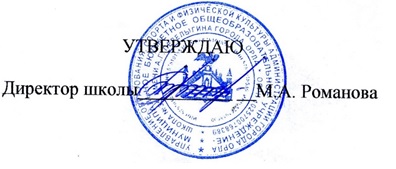 